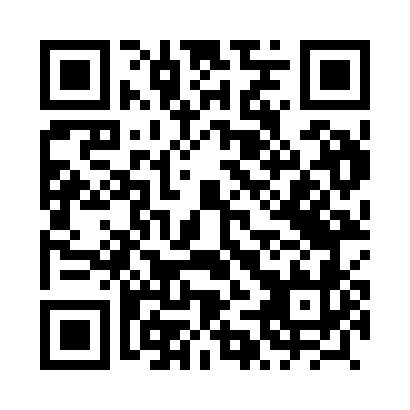 Prayer times for Gostkowice, PolandWed 1 May 2024 - Fri 31 May 2024High Latitude Method: Angle Based RulePrayer Calculation Method: Muslim World LeagueAsar Calculation Method: HanafiPrayer times provided by https://www.salahtimes.comDateDayFajrSunriseDhuhrAsrMaghribIsha1Wed2:485:2712:576:058:2710:542Thu2:445:2512:576:068:2910:573Fri2:445:2312:576:078:3111:014Sat2:435:2112:566:088:3211:025Sun2:425:2012:566:098:3411:036Mon2:415:1812:566:108:3611:047Tue2:405:1612:566:118:3711:048Wed2:405:1412:566:128:3911:059Thu2:395:1212:566:138:4111:0610Fri2:385:1112:566:148:4211:0611Sat2:375:0912:566:158:4411:0712Sun2:375:0712:566:168:4611:0813Mon2:365:0612:566:178:4711:0814Tue2:355:0412:566:188:4911:0915Wed2:355:0212:566:198:5011:1016Thu2:345:0112:566:208:5211:1117Fri2:344:5912:566:218:5411:1118Sat2:334:5812:566:228:5511:1219Sun2:334:5712:566:238:5711:1320Mon2:324:5512:566:248:5811:1321Tue2:324:5412:566:249:0011:1422Wed2:314:5312:566:259:0111:1523Thu2:314:5112:576:269:0211:1524Fri2:304:5012:576:279:0411:1625Sat2:304:4912:576:289:0511:1726Sun2:294:4812:576:299:0611:1727Mon2:294:4712:576:299:0811:1828Tue2:294:4612:576:309:0911:1829Wed2:284:4512:576:319:1011:1930Thu2:284:4412:576:319:1211:2031Fri2:284:4312:576:329:1311:20